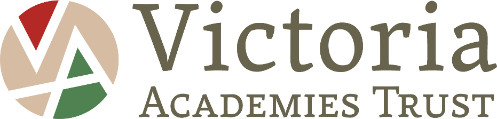 CaretakerJob Description
Position profileJob title:		CaretakerResponsible to:		HeadteacherSalary:	NJC SCP 2 – 4 Hours:	30 hours per week – 52 Weeks Per Year	Monday to Friday; 11.45am – 6.00pm including lunch break
Alarm call outs required (as required)
Hours may change as required by the school.

Purpose of the roleUnder the guidance of the Headteacher (HT) and Estates Manager (EM) the School Caretaker will assist in keeping the school premises maintained and fit-for-purpose, ensuring that the Academy and Academy Trust procedures and policies are adhered to.
Responsibilities of the roleSecurityMaintain the security of the premises, its contents, and safeguarding requirements in accordance with the school’s current needs.Securing and unlocking the school premise as required  Be aware of who is on site and challenge unknown visitors. Securing unoccupied areas throughout the day as required.First line maintenance of fixtures and fittings, examples: tightening screws on window hinges, maintenance on door handles, minor repairs as a temporary measure after break-ins, vandalism, calling contracts for assistant or liaising with Estates Manager, etcRespond to any alarm call outs as necessaryResponding to, and resetting of the alarm, liaising with the police and alarm company. Checking and securing the school premises after out of hours intruder alarm activationHeating and Lighting To ensure any defects or issues are either dealt with or reported to the OP as appropriate.Maintain appropriate temperatures in school.To clean light fittings and to test lighting systems weekly replacing where necessary minor parts such as tubes, lamps, fuses and diffusers, in accordance with safe working practicesWork at heights (e.g. in Multipurpose Hall, Dining Rooms, Stair Wells, etc. Assist contractors on site for maintenance purposesCleaning/MaintenanceTo ensure any defects or issues are either dealt with or reported to the OP as appropriate.To arrange to clear blockages, remove foreign matter from sinks, toilets, drains, and clean up spillages as required.To ensure that gullies, drains etc, are kept free from debris and that the site and grounds are litter free.Clear pedestrian access to the site particularly in adverse weather conditions (e.g. clearing snow, gritting, etc.).To dispose of waste materials in a safe hygienic manner ensuring that it is available for collection as required.Maintaining the school premises as required. Examples include Painting, small and general re pairs and renovation as required.Removal of any wastePorterageThe porterage service will depend largely on the needs of the site and the contracted hours of the caretaker/cleaner-in-charge.Receive, store, and distribute goods delivered to school.Assist with unloading.Taking delivery of stores, materials and other goods and safely storing.To undertake porterage tasks as required including setting up and clearing away furniture.Services & ContractorsTo report emergencies in the case of faults with gas, electric and water supply to the OP.Under the direction of the OP liaise with contractors for booking in services and showing contractors around the site.Under the direction of the OP, liaise with contractors attending site, being aware of their impact on those using the premises.ResourceTo control the provision and replenish toiletry items, including requisition, storage and distribution of such items.To monitor stock levels of consumable items such as fuel, grit, toiletries, light bulbs / tubes and arrange to replenish supplies in accordance with current procedures.To maintain appropriate records including intruder alarm logbook, repair orders, and heating system records book, carry out meter readings.Routine InspectionsLog  school compliance. Example include:Fire alarm checksFire Extinguisher Fire Sprinkler Fire Call Points and green boxesPerimeter checks Playground equipmentEmergency lightingWater FlushingTrainingWill undertake relevant training to ensure skills and requirements of the role are up to date.  Attend all relevant health and safety training.GeneralAssisting with the maintenance of health and safety standards in the working environment including undertaking risk assessments as appropriate.Promoting and enforcing the school’s Health and Safety policy.Promoting and enforcing the school’s Equal Opportunities policy.Promoting and enforcing the school’s Safeguarding policy.Support other schools within the trust in emergencies (as required)Any other duties commensurate with the nature and grading of the post.Caretaker Person Specification Qualification CriteriaGood literacy & numeracy skillsGood communication skills Good basic computer based skills (Email, Word)Knowledge  and ExperienceTo be able to carry out general repairs without guidanceAbility to lift and carry itemsAbility to follow and comply with instructions on equipment and/or materials usageWillingness to work as part of a teamAbility to work to deadlinesAbility to manage own work effectivelyAble to use own initiativeAbility to carry out health and safety checks and maintain relevant recordSpecific SkillsExperience of caretaking or premises management, building cleaning or building managementUse of general cleaning equipment DIY skillsTaken responsibility for security of a buildingKnowledge of security systemsUse of commercial cleaning equipment (Preferred but not essential)Use of commercial site maintenance equipment (Preferred but not essential)Personal CharacteristicsProactive and innovative approach to workWillingness to ’do what it takes’ and commitment to the Academy’s and Trust’s valuesExtremely conscientious and diligent/detail orientated approach to workAbility to prioritise and manage conflicting demandsWork related Personal RequirementsWilling to work outside of normal hours if required (overtime is payable) Willing to undertake relevant trainingAttendance at courses related to cleaning, caretaking or health & safetyOtherThe successful candidate will be subject to a DBS prior to taking up their appointmentThe successful candidate will be required to attend regular safeguarding trainingAre reliable, trustworthy and loyal.